Year 6 Long Term Curriculum Map 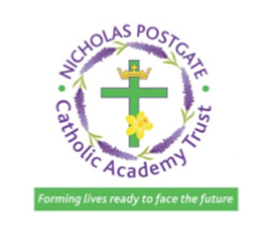 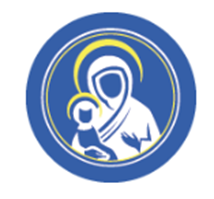 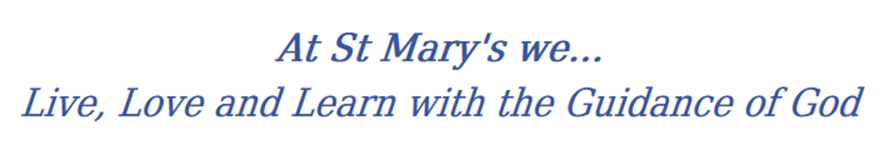 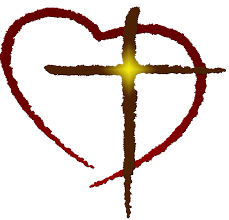 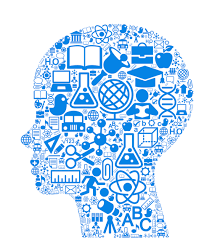 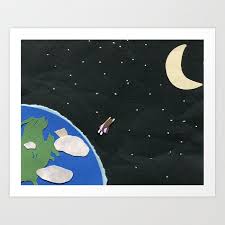 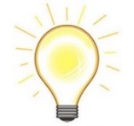 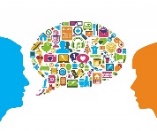 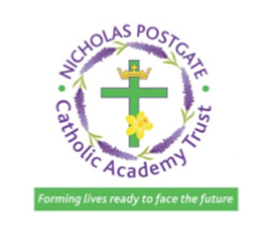 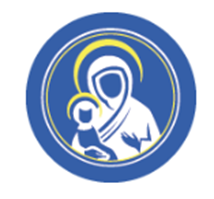 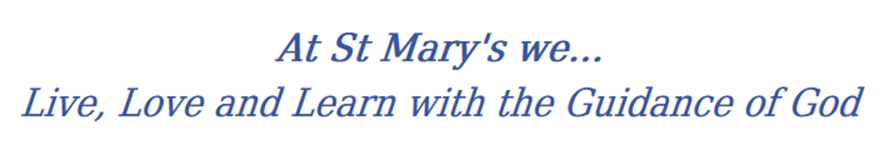 2019-20Autumn 1Autumn 2Spring 1Spring 2Summer 1Summer 2RELoving Vocation and commitmentExpectationsJudaism SourcesUnityDeath and new lifeWitnessesHealing Islam Common goodPSHEBeing Me In My World Identifying goals for the year Global citizenship Children’s universal rights Feeling welcome and valued Choices, consequences and rewards Group dynamics Democracy, having a voice Anti-social behaviour Role-modelling  Celebrating Difference Perceptions of normality Understanding disability Power struggles Understanding bullying  Inclusion/exclusion Differences as conflict, difference as celebration Empathy Dreams and Goals Personal learning goals, in and out of school Success criteria Emotions in success Making a difference in the world Motivation Recognising achievements  Compliments Healthy Me Taking personal responsibility  How substances affect the body Exploitation, including ‘county lines’ and gang culture Emotional and mental health Managing stress Relationships Mental health Identifying mental health worries and sources of support Love and loss Managing feelings Power and control Assertiveness Technology safety  Take responsibility with technology use Changing Me Self-image Body image Puberty and feelings Conception to birth Reflections about change Physical attraction Respect and consent Boyfriends/girlfriends Transition English1.Narrative2.Journalistic Style 1.Poetry2. Biography3.Narrative4. Diary 1.Argument 2.Non-Chronological Report 3.Explanation 4.Letter of Complaint1.Instructions 2.Myths 3.Descriptive Poetry1.Balanced Argument 2.Informal Letter 3.Narrative1.Persuasive Writing 2. Letters 3.PoetryClass Text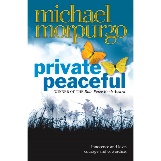 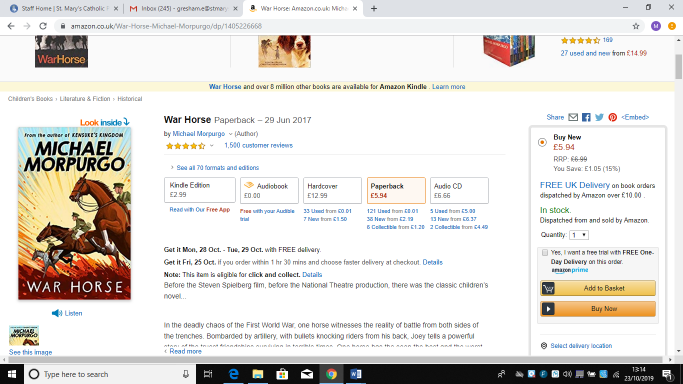 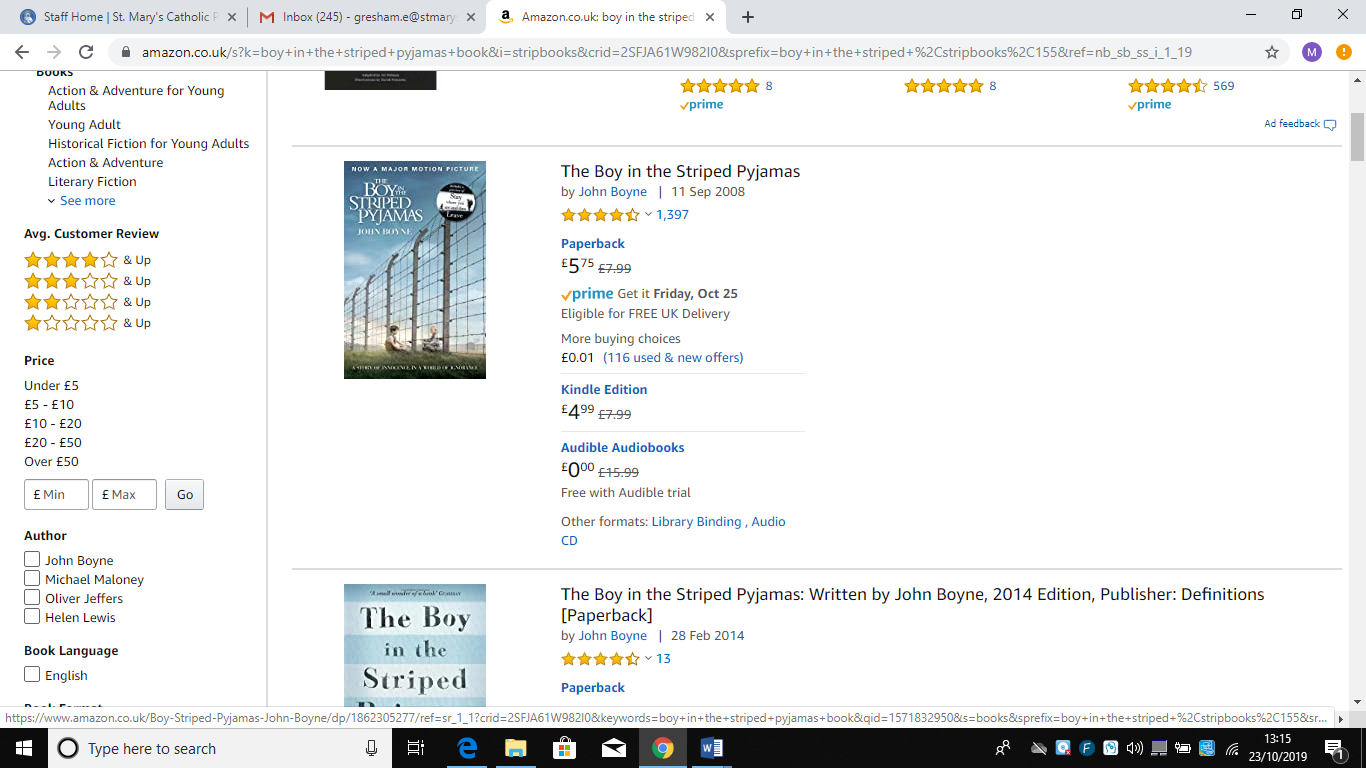 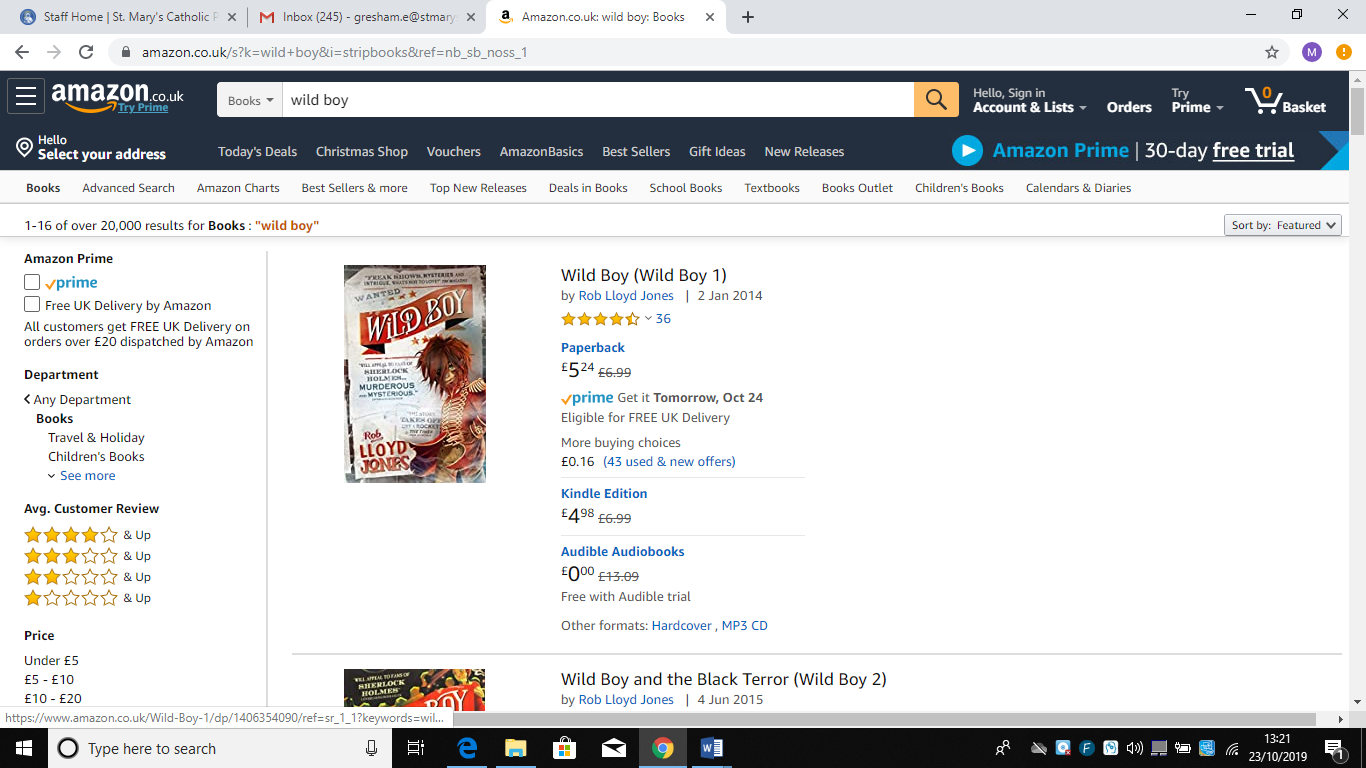 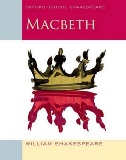 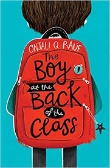 HistoryIndustrial Revolution (Turning point in history)                 WW1                 WW2 Battle of Britain(Turning point in history)                Present DayFood                                                  Transport                                                    DemocracyIndustrial Revolution (Turning point in history)                 WW1                 WW2 Battle of Britain(Turning point in history)                Present DayFood                                                  Transport                                                    DemocracyIndustrial Revolution (Turning point in history)                 WW1                 WW2 Battle of Britain(Turning point in history)                Present DayFood                                                  Transport                                                    DemocracyIndustrial Revolution (Turning point in history)                 WW1                 WW2 Battle of Britain(Turning point in history)                Present DayFood                                                  Transport                                                    DemocracyIndustrial Revolution (Turning point in history)                 WW1                 WW2 Battle of Britain(Turning point in history)                Present DayFood                                                  Transport                                                    DemocracyIndustrial Revolution (Turning point in history)                 WW1                 WW2 Battle of Britain(Turning point in history)                Present DayFood                                                  Transport                                                    DemocracyGeographyLocational and place knowledge Investigating and locating major world cities / locations from WW1 and WW2 Focussing on their key characteristics How are they similar and different Human and physical geography Transformation of societies (changes in manufacturing and transportation).Geographical Skills and Field Work Use maps, atlases, globes and digital media to locate countries Use four and six figure grid referencesLocational and place knowledge Investigating and locating major world cities / locations from WW1 and WW2 Focussing on their key characteristics How are they similar and different Human and physical geography Transformation of societies (changes in manufacturing and transportation).Geographical Skills and Field Work Use maps, atlases, globes and digital media to locate countries Use four and six figure grid referencesLocational and place knowledge Investigating and locating major world cities / locations from WW1 and WW2 Focussing on their key characteristics How are they similar and different Human and physical geography Transformation of societies (changes in manufacturing and transportation).Geographical Skills and Field Work Use maps, atlases, globes and digital media to locate countries Use four and six figure grid referencesLocational Knowledge: UK main rivers(e.g. Tyne, Wear, Tees,  Thames, Mersey, Severn) trade links World Rivers CoastsHuman and physical geography Rivers: trade links, natural resources including energy, food, minerals & water.Compare geographical areas. Water Cycle – including supply problemsGeographical Skills and Field Work Use maps, atlases, globes and digital media to locate countries Use four and six figure grid references Interpret OS Maps Locational Knowledge: UK main rivers(e.g. Tyne, Wear, Tees,  Thames, Mersey, Severn) trade links World Rivers CoastsHuman and physical geography Rivers: trade links, natural resources including energy, food, minerals & water.Compare geographical areas. Water Cycle – including supply problemsGeographical Skills and Field Work Use maps, atlases, globes and digital media to locate countries Use four and six figure grid references Interpret OS Maps Locational Knowledge: UK main rivers(e.g. Tyne, Wear, Tees,  Thames, Mersey, Severn) trade links World Rivers CoastsHuman and physical geography Rivers: trade links, natural resources including energy, food, minerals & water.Compare geographical areas. Water Cycle – including supply problemsGeographical Skills and Field Work Use maps, atlases, globes and digital media to locate countries Use four and six figure grid references Interpret OS Maps ScienceAnimals inc humans:circulatory systems and healthy lifestylesElectiricity :Circuits, symbols, voltage and investigationsChemical reactions: Irreversible changes and separating materialsLiving things and their habitats: classification and micro-organismsEvolution and InheritanceLight and sound: reflection and refractionScienceWorking ScientificallyDevelop pupils’ skills in working scientifically and create more independent, analytical scientists who plan their own lines of enquiry.Scientists that changed the worldCompare scientists from then and now; looking specifically at Hawking and DarwinWorking ScientificallyDevelop pupils’ skills in working scientifically and create more independent, analytical scientists who plan their own lines of enquiry.Scientists that changed the worldCompare scientists from then and now; looking specifically at Hawking and DarwinWorking ScientificallyDevelop pupils’ skills in working scientifically and create more independent, analytical scientists who plan their own lines of enquiry.Scientists that changed the worldCompare scientists from then and now; looking specifically at Hawking and DarwinWorking ScientificallyDevelop pupils’ skills in working scientifically and create more independent, analytical scientists who plan their own lines of enquiry.Scientists that changed the worldCompare scientists from then and now; looking specifically at Hawking and DarwinWorking ScientificallyDevelop pupils’ skills in working scientifically and create more independent, analytical scientists who plan their own lines of enquiry.Scientists that changed the worldCompare scientists from then and now; looking specifically at Hawking and DarwinWorking ScientificallyDevelop pupils’ skills in working scientifically and create more independent, analytical scientists who plan their own lines of enquiry.Scientists that changed the worldCompare scientists from then and now; looking specifically at Hawking and DarwinMaths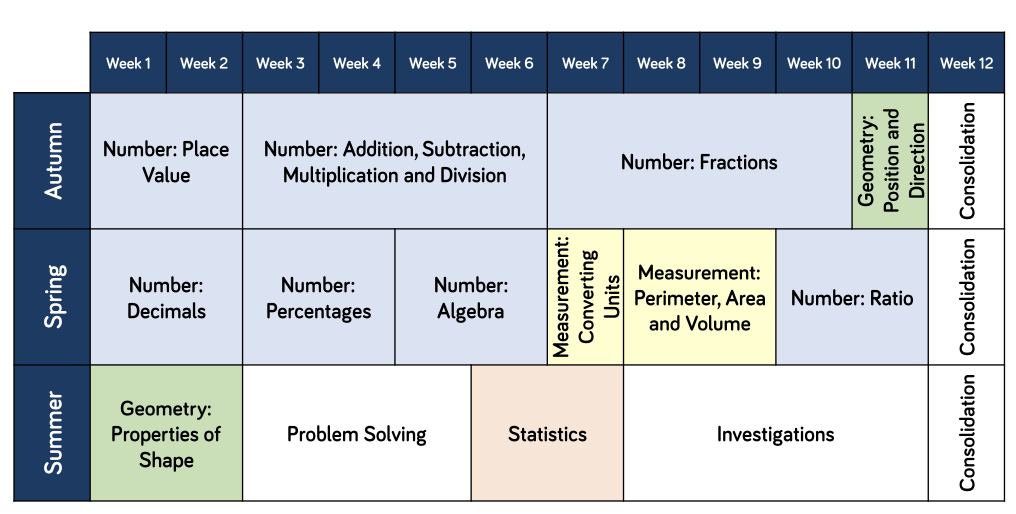 ArtDrawing: Use a variety of techniques to add interesting effects (e.g. reflections, shadows, direction of sunlight).Choose a style of drawing suitable for the wo(e.g. ealistic or impressionistic). Painting:  Sketch (lightly) before painting to combine line and colour.  Use brush techniques and the qualities of paint to create texture.  Combine colours, tones and tints to enhance the mood of a piece.Sculpture: Show life-like qualities and real-life proportions or, if more abstract, provoke different interpretations.  Use frameworks (such as wire or moulds) to provide stability and form.  Collage: Mix textures (rough and smooth, plain and patterned).  Combine visual and tactile qualities. Use ceramic mosaic materials and techniques. Digital media Enhance digital media by editing (including sound, video, animation, still images and installations). Print: Build up layers of colours. Create an accurate pattern, showing fine detail. Use a range of visual elements to reflect the purpose of the work. DT FoodCelebrating culture and seasonality(including cooking and nutrition requirements for KS2) FoodCelebrating culture and seasonality(including cooking and nutrition requirements for KS2)Mechanical SystemsPulleys or gearsMechanical SystemsPulleys or gearsTextiles Combining different fabric shapes(including computer-aided design)Textiles Combining different fabric shapes(including computer-aided design)Music Pop/MotownJazz, Latin, BluesBenjamin Britten (Western Classical Music), Gospel, Bhangra.Music And IdentityThe music of Carole KingWestern Classical Music and your choice from Year 6PEInvasion games (RRC)Running, throwing, catching, passing(Tag rugby)SwimmingInvasion gamesRunning, throwing, catching, passing(Tag rugby)SwimmingGymnasticsSequence speed, level, direction, rotationDanceOutdoor and adventurous Striking and fieldingRunning, throwing, jumping,AthleticsRunning, throwing, jumping, competing.MFLVerbs and grammarAt SchoolThe WeekendWW11Health LifestyleHabitatsComputing